Moose Lake-Windemere Area Sanitary Sewer Districtwww.mlwssd.orgNEWSLETTER	May 2015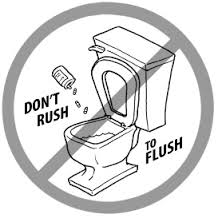 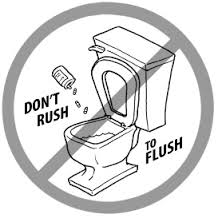 NOTICE TO CUSTOMERSI would like to issue a clarification on the last billing you received.   In accordance with the District Ordinance, no person shall discharge or cause to be discharged any unpolluted waters such as storm water, groundwater, roof runoff, subsurface drainage, unpolluted industrial process water, or cooling water into the District Sewerage Systems by means of a sump pump or otherwise.  Tip for Buying a Home: If you are buying a home with a septic system, do not overlook the status of the septic system!!!  The codes have changed dramatically over the last decade rendering more than half of all systems technically illegal.  Up to this point most regulatory agencies have been content to ignore these old systems.  However as the environmental damage from these old noncompliant systems becomes evident, some states states/counties are starting to require the systems be brought up to current codes before the property can be sold.  However this is not a perfect process and what is starting to happen more frequently is people are told by the health depts. after they buy the home and move in that the system needs to be replaced and they as the new owners will be held responsible...an unforeseen cost that few can afford.  More and more realtors are now beginning to realize it is their responsibility to represent BOTH the buyers and the sellers when it comes to the septic system.  An educated agent will strongly suggest the sellers have the system inspected for code compliancy and upgraded if necessary before deciding on a selling price and factor those costs into the final selling price before listing the property.  When representing a buyer they will again suggest a full compliance inspection be done before making an offer and if the system comes up short factor those costs to upgrade/replace the system into the counter offer.  If you are shopping on your own and find a house you are serious about, hire your own independent septic contractor to perform a full compliance inspection.  I stress septic contractors and compliance inspection because most home inspectors inspect homes, not septic systems and a good home inspector will tell you that.  And even many contractors when asked to inspect a septic system will often assume you just want to know if it is failing or slow.  Often those inspections are nothing more than flushing a dye down the toilet, running some water down the drain and look in the yard for surface discharge that only tells you if the system is having problems, not what is in the ground.  Believe it or not there are many septic systems that are nothing more than pipe out to a cesspool (illegal for years in most of the country), a ditch or a lake or a stream.  Grandfathered in...fuggedaboudit.  Even some government agencies don't realize it but you cannot grandfather in a health or environmental issue.  If that were the case you could still smoke in airplanes, restaurants and public buildings, as long as you smoked before those policies kicked in.  Industry could still dump their toxic waste anywhere they wanted as long as they were doing it before the environmental protection laws were passed.  Unfortunately once you buy the house the problem is yours and there have been cases where the people have been kicked out of their home weeks after moving in because the failed system is an immanent health risk to the public. A full compliance inspection should include:Tank pumped and inspected for cracks/crumbling concrete, missing/inadequate baffles, excessive drain back from the drainfield (indicating a failing system).Size of tank.Size and depth of drainfield.Depth of seasonal water tables should be determined and the amount of separation from the trench/bed bottom to the water table.Perk rate of the soil and if the [size of] the drainfield will handle the daily flows from the house (usually 150 gallons per bedroom per day. A 3 bedroom home should have a drainfield that will handle up to 450 gallons per day).        Any non-complying parts of the system should be noted. Any future code changes that would put the system in non-compliance should be reported. Example: Even if the system meets code requirements today, the system should be assessed if it will meet any proposed changes in the septic code requirements in the near future (and a good septic contractor will be aware of pending changes). Dollar estimates for any suggested up-grades should be provided.This inspection assessment should be provided to the sellers and buyers in writing and these costs should be incorporated into the selling price. This inspection will cost $200-$600 but it is worth every penny if you find any problems. Any up-grades can/should be negotiated into the selling price of the home. If no problems are found then you know you are starting with a good system and it is up to you to take care [of the system] from the beginning. Buying a home is the biggest investment most will ever make...that septic inspection is part of your due diligence.  If the seller refuses an inspection you should take this as a sign of potential problems and walk away or plan $ accordingly (if you are getting a good buy on the property and you really like it, then paying for these upgrades out of your own pocket would be worth it).  Tip for selling a home: Before you list the home, have the system inspected to see if it meets current code, if not have the system upgraded and factor those costs into the selling price and use that new system as a selling point.  Warning: do not try slipping a noncompliant system past the buyers...many sellers are getting sued by the buyers when they learn you sold them a house with a pre-existing problem.    Tip for building a home: If you are having a house built, make sure the contractor that designs and installs your system is a certified professional (most developers go with the cheapest subcontractors they can find...insist they use a qualified septic contractor). If you are your own general (hiring the subs) try to find a contractor that does both septic and foundations to do all of your "dirt" work.  Also have them out to the lot to to design the system first and build the house according to the septic...in some cases moving the house 10 feet in one direction or eliminating that basement bathroom can make a difference between a $5,000 system and a $15,000 system. Also don’t make the mistake of hiring someone because they are the cheapest. Go with the contractor with the best track record. Many people have saved a few bucks on the first installation only to have the system fail 1, 2, 3 years later and by that time the original contractor is out of business or refuses to correct the problem. Now the second system can be even more expensive because the yard is landscaped and the choices for a replacement are narrowed down.  Information supplied by Jim von-Meier, Septic Protector, Environmental Educator, Zimmerman, MN.Inside This IssueInside This Issue1Message from the District2 Keep Waters Phosphorus FreeSafe Medication Disposal Program3Septic Tips for Buying, Selling and Building a home4Septic Tips continued.  Moose Lake – Windemere Sanitary Sewer District304 ½ Elm Avenue  PO Box 588Moose Lake, MN  55767Third ClassUS PostagePaidMoose Lake, MN 55767Permit No. #73